Medienkommentar 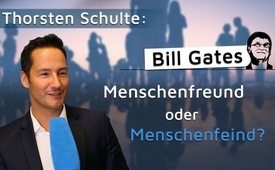 Thorsten Schulte: Bill Gates Menschenfreund oder Menschenfeind?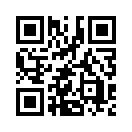 Täglich verbreiten die Medien Prognosen einer langanhaltenden Gefahr durch Corona. Auch in der Bevölkerung wächst der Unmut. Es braucht also eine Lösung. Sehen Sie in einem Video-Beitrag von Thorsten Schulte, wie diese gemäß der Vorstellung Bill Gates auszusehen hat…Aktuell werden im Namen der Coronakrise seitens der Regierung trotz immer stärker werdenden Unmuts der Bevölkerung die rigiden Maßnahmen eines Shutdowns im Wesentlichen aufrechterhalten. Regelmäßig werden von den Medien Prognosen einer langanhaltenden Gefahr durch Corona gestreut. Demgegenüber wachsen Zweifel an der Rechtmäßigkeit und Verhältnismäßigkeit der Maßnahmen in der Bevölkerung, die dringend eine Lösung herbeiwünscht. Wie diese aussehen sollte, verkündet Bill Gates, Multimilliardär und IT-Mogul, der aufgrund seines Engagements – vorrangig in Entwicklungsländern – von der breiten Öffentlichkeit überwiegend als Wohltäter wahrgenommen wird. Als Bedingung für eine Rückkehr zur Normalität fordert er die Bereitstellung eines Impfstoffs für die ganze Weltbevölkerung. Nur wenn diese komplett durchgeimpft sei, werde eine Lockerung der drastischen Maßnahmen vertretbar sein. Betrachtet man jedoch die Person Gates, die Folgen seiner vergangenen Wohltätigkeitsprojekte und seine personellen und finanziellen Verflechtungen, entsteht der Eindruck, dass die Motive für sein Engagement alles andere als wohltätig sind. 
Der investigative Bestsellerautor Thorsten Schulte veröffentlichte am 30. April 2020 ein aufschlussreiches Video dazu. In zahlreichen Aussagen bezeugen Bill Gates und eng mit ihm verbundene Personen ihre wirklichen Motive. 
Im Video von Thorsten Schulte kommt Robert F. Kennedy Jr., ein prominenter Referent und Impfkritiker, zu Wort. Der Neffe des ehemaligen US-Präsidenten John F. Kennedy setzt sich mit der von ihm gegründeten Organisation Children’s Health Defense weltweit erfolgreich gegen Kinderkrankheiten ein. Kennedy beleuchtet die fatalen Folgen der bisherigen Impfkampagnen von Bill Gates. 
Überzeugen Sie sich selbst, inwiefern das von den breiten Medien vermittelte Bild eines Wohltäters Bill Gates den Tatsachen standhalten kann. 

Thorsten Schulte: In wenigen Sekunden sehen Sie zwanzig wichtige Szenen in drei Minuten, die zum Googeln anregen. Nehmen Sie alles bitte sehr ernst. Bayerns Ministerpräsident Söder sagte am 23. April bereits, er sei für eine Impfpflicht gegen das Coronavirus sehr offen und nun „Matz ab“ für die Wahrheit und für unsere Freiheit:

Bill Gates: „Die gute Nachricht ist, dass mit diesen Errungenschaften das Bevölkerungswachstum in dem Land zurückgeht. 

CNN-Interview – Bill Gates:
 „Die Vorteile dort sind der Rückgang von Krankheiten und dem Bevölkerungswachstum.“

Bill Gates: „Die Welt wächst heute von 6,8 Milliarden Menschen Richtung 9 Milliarden. Wenn wir einen großartigen Job bei neuen Impfstoffen […] machen, können wir das um 10 oder 15% reduzieren.“ 

Wieso möchte Bill Gates die Weltbevölkerung durch den Einsatz von Impfstoffen schrumpfen?
Info-Wars-Interview:
Bill Moyers: „Wie kamen Sie zu Fortpflanzungsthemen? Als Intellektueller?“
Bill Gates: „Als ich aufwuchs waren meine Eltern immer mit ehrenamtlichen Dingen beschäftigt. Mein Vater war Chef von Planned Parenthood.“

„Planned Parenthood“ wurde von Margaret Sanger gegründet, bevor Bill Gates’ Vater (Willam H. Gates Senior) Chef von „Planned Parenthood“ wurde. 


The Corbett Report 
Auszug aus Interview 
Mike Wallace: „Glauben Sie, dass es so etwas wie Sünde gibt?“
Margaret Sanger: „Ich glaube, dass es die größte Sünde auf der Erde ist, Kinder auf die Welt zu bringen.“

Margaret Sanger: „Das Barmherzigste, was die große Familie für ihren Säugling tut, ist ihn umzubringen.“

Bill Gates Senior (Bill Gates’ Vater) führte die 1994 gegründete William H. Gates Foundation an, die 2000 in die Bill &amp; Melinda Gates Foundation aufging. Heute sitzt Gates Senior neben Waren Buffett sowie Bill und Melinda Gates in deren Vorstand. 
Vater und Sohn sind bis heute gemeinsam unterwegs. 

Gates führt in dem Interview relativierend aus, dass verbesserte Gesundheit zur Gründung kleinerer Familien führe.

Bill Gates bei Markus Lanz: „Ja das stimmt. Ich habe mich ungern mit diesen Hilfsfragen beschäftigt. Das ist an sich gegen den gesunden Menschenverstand, dass man, wenn man impft, die Bevölkerungsstärke ganz erheblich verringert und dann habe ich losgelegt. Das war 2001 – da habe ich diese Erfahrung gemacht, und dann haben wir im großen Stil im Gesundheitswesen vor allen Dingen Impfstoffe gefördert.“

„Bill &amp; Melinda Gates Foundation Trust ist zum Thema Impfung nicht nur bei zahlreichen Impfstoff-Herstellern beteiligt, sondern investiert in diesem Kontext bei und/oder finanziert unter anderem:
- WHO (zu 80 % (zweckgebunden) spendenfinanziert, größter Spender ist die Foundation)
- Prof. Dr. C. Drosten
- RKI und dessen Kommissions-Mitglieder
- Johns Hopkins Universität
- Charité, Berlin
- Helmholtz-Stiftung
- Event 201 (Corona-Pandemie-Übung im Oktober 2019)
- ID2020 (digitale im Impfstoff enthaltene Signatur)
- CureVac (Hersteller von Covid-19-Impfstoff)
- GAVI (diese globale Impfallianz ist zu 75 % durch die Bill &amp; Melinda Gates Foundation finanziert)
- Bayer
- Merck
- Pfizer
- Sanofi
- Monsanto
- Alleine im Bereich von Impfungen sehr viele andere mehr …“

Twitter-Eintrag vom 19.04.2018 vom BMG:
„Besuch von Software-Gigant @BillGates heute bei @jensspahn. Die beiden sprachen über Innovationen im Gesundheitswesen und die Bedeutung von Impfungen für die weltweite Gesundheitsversorgung. Zum Kurzinterview: darunter ein Bild von Bill Gates mit geschriebenem Text: „Nun, Impfstoffe sind ein richtiges Wunder.“

Masern-Impfpflicht bereits seit März 2020 in Kraft
BGM:
Jens Spahn (19.04.2019):
„Bill Gates hat sehr erfolgreich ja - IT revolutioniert, … wir können viel lernen von Bill Gates…“
Dazu geschrieben: „…Also wir können viel lernen von Bill Gates, aber das Entscheidende ist offen bleiben im Kopf.“ 

Impfpflicht für alle?
ARD, „Tagesthemen“, 12.04.2020:
Bill Gates: „Wir werden den zu entwickelnden Impfstoff letztendlich 7 Mrd. Menschen verabreichen.“

Hängt die Länge des Lockdowns mit der Sicherstellung einer hohen Impfbereitschaft zusammen?
Bill Gates: „Zu der Normalität vor Corona werden wir erst dann zurückkehren können, wenn wir entweder ein Wundermittel gefunden haben, das in 95 % der Fälle hilft oder wenn wir einen Impfstoff entwickelt haben…“

Fox News Sunday:
Bill Gates: „Die Dinge werden nicht wieder wirklich normal werden, bis wir einen Impfstoff haben, den im Wesentlichen die ganze Welt bekommen hat.“

Fox News:
Behörden könnten in das Zuhause von Menschen kommen müssen, um (infizierte) Familienmitglieder entfernen zu können – notwendiger Weise mit Gewalt. 
Executive Direktor der WHO: „Nun müssen wir in Familien schauen, um (infizierte) Kranke zu finden, sie zu entfernen und auf eine sichere sowie würdevolle Weise zu isolieren.“

BGM:
Bill Gates: „Gott sei Dank gibt es Impfungen.“
Jens Spahn: „Und das ist auch etwas von dem wir lernen können, hier in Deutschland, in unserem Gesundheitswesen.“

Deputy Director, Bill &amp; Melinda Gates Foundation Laura Birxa
 „Es muss eine Win-Win-Partnerschaft für alle Involvierten sein. Vor allem für das Entwicklungsland selbst, aber auch für die Privatwirtschaft. Es darf nicht nur als Wohltätigkeit gesehen werden, sondern als ein nachhaltig marktorientiertes Modell für sie (die Pharmahersteller). Teil dessen ist …, dass wir mehr und mehr nach der Schaffung von Nachfrage und Märkten schauen. Ein Produkt herstellen, ist eine Sache. Man muss aber auch sicherstellen, dass der Markt und die Kunden, die es kaufen, da sind. Und dass die Nachfrage da ist…“

Robert F. Kennedy Jr. schrieb am 13.04.2020 zu folgenden Themen:
a)  10-fache Sterblichkeit bei Mädchen, die durch WHO mit DTP geimpft wurden. Dieser tödliche Impfstoff wird jährlich mehreren Millionen afrikanischen Kindern aufgezwungen.
b)  WHO hat Millionen kenianische Frauen mit einer Tetanus-Impfkampagne sterilisiert. WHO musste schlussendlich zugeben, die Sterilitätskomponenten entwickelt zu haben. Ähnliche Verdachtsfälle bestehen in mindestens vier weiteren Nationen.
Googeln Sie gerne weiter zu diesen Themen. Die Agenda hinter der Corona-Panik wird Ihnen sicherlich klar werden … 

Wichtige Aussagen von Robert F. Kennedy Jr. Vom 13.April 2020 auf 10 „Seiten“:

Robert F. Kennedy Jr. ist der Neffe des fünfunddreißigsten Präsidenten der USA, Rechtsanwalt und Autor. Er veröffentlichte am 13. April 2020 folgende Aussagen: 

„Eine Studie aus dem Jahr 2017 zeigte, dass der populäre DTP-Impfstoff der Weltgesundheitsorganisation mehr afrikanische Kinder tötet, als die Krankheiten, die er verhindert. DTP-geimpfte Mädchen starben zehnmal häufiger als Kinder, die den Impfstoff noch nicht erhalten hatten. Die Weltgesundheitsorganisation hat sich geweigert, den tödlichen Impfstoff zurückzurufen, den sie jährlich mehreren zehn Millionen afrikanischen Kindern aufzwingt.“

„Im Jahr 2010 sagte Gates der Weltgesundheitsorganisation 10 Milliarden Dollar zu und sagte: „Wir müssen dies zum Jahrzehnt der Impfstoffe machen“. Einen Monat später sagte Gates bei einer Rede, dass neue Impfstoffe „die Bevölkerung reduzieren könnten“. Im Jahr 2014 beschuldigte Kenias katholische Ärztevereinigung die Weltgesundheitsorganisation, Millionen kenianischer Frauen mit einer „Tetanus“-Impfstoffkampagne unfreiwillig chemisch zu sterilisieren. Unabhängige Labore fanden in jedem getesteten Impfstoff eine Sterilitätskomponente. Nachdem sie die Anschuldigungen zurückgewiesen hatte, gab die Weltgesundheitsorganisation schlussendlich zu, dass sie die Sterilitätsimpfstoffe seit über einem Jahrzehnt entwickelt hatte. Ähnliche Anschuldigungen kamen aus Tansania, Nicaragua, Mexiko und von den Philippinen.“

„Seinen Anteil von 450 Millionen Dollar an 1,2 Milliarden Dollar für die Ausrottung der Kinderlähmung versprechend, übernahm er die Kontrolle über Indiens National Technical Advisory Group on Immunization, die bis zu 50 Gaben von Polio-Impfstoffen durch sich überschneidende Immunisierungsprogramme für Kinder vor dem fünften Lebensjahr verordnete.  Indische Ärzte geben der Gates- Kampagne die Schuld an einer verheerenden, nicht durch Polio verursachten Epidemie der akuten schlaffen Lähmung, die zwischen 2000 und 2017 490.000 Kinder über die erwarteten Quoten hinaus gelähmt hat. Im Jahr 2017 lehnte die indische Regierung Gates’ Impfprogramm ab und forderte Gates und seine Impfpolitik auf, Indien zu verlassen.“
„Im Jahr 2017 gab die Weltgesundheitsorganisation widerwillig zu, dass es sich bei der weltweiten Explosion der Kinderlähmung überwiegend um Impfstämme handelt. Die erschreckendsten Epidemien im Kongo, in Afghanistan und auf den Philippinen stehen alle im Zusammenhang mit Impfstoffen. Tatsächlich waren bis 2018 70% der weltweiten Poliofälle durch Impfstämme verursacht.“ 

 „Im Jahr 2014 finanzierte die Gates Foundation Tests von experimentellen HPV-Impfstoffen, die von Glaxo Smith Kline und Merck entwickelt wurden, an 23.000 jungen Mädchen in abgelegenen indischen Provinzen. Ungefähr 1.200 litten unter schweren Nebenwirkungen, darunter Autoimmun- und Fruchtbarkeitsstörungen. Sieben starben. Untersuchungen der indischen Regierung werfen den von Gates finanzierten Forschern weitreichende ethische Verstöße vor: Druck auf wehrlose Mädchen aus den Dörfern, Drangsalieren der Eltern, Fälschung von Einverständniserklärungen und Verweigerung der medizinischen Versorgung der geschädigten Mädchen. Der Fall befindet sich jetzt vor dem Obersten Gerichtshof des Landes.“ 

 „Im Jahr 2010 finanzierte die Gates-Stiftung eine Phase-3-Studie des experimentellen Malaria-Impfstoffs von Glaxo Smith Kline, bei der 151 afrikanische Kleinkinder starben und 1.048 der 5.949 Kinder schwerwiegende unerwünschte Wirkungen wie Lähmung, Krampfanfälle und Fieberkrämpfe erlitten haben.“ 

 „Während der MenAfriVac-Kampagne 2002 von Gates in Afrika südlich der Sahara haben die Mitarbeiter von Gates Tausende afrikanische Kinder gewaltsam gegen Meningitis geimpft. Ungefähr 50 der 500 geimpften Kinder entwickelten eine Lähmung. Südafrikanische Zeitungen beschwerten sich: „Wir sind Versuchskaninchen für die Pharmaproduzenten“. Nelson Mandelas ehemaliger leitender Wirtschaftswissenschaftler, Professor Patrick Bond beschreibt Gates‘ philanthropische Praktiken als „rücksichtslos und unmoralisch“.

 „Befürworter der öffentlichen Gesundheit auf der ganzen Welt werfen Gates vor, die Agenda der Weltgesundheitsorganisation von den Projekten wegzulenken, die nachweislich zur Eindämmung von Infektionskrankheiten beitragen: sauberes Wasser, Hygiene, Ernährung und wirtschaftliche Entwicklung. Sie sagen, er habe Mittel der Organisation zweckentfremdet, um seiner persönlichen Philosophie zu dienen.“

„Gates setzt seine Philanthropie nicht nur zur Steuerung von WHO, UNICHEF, GAVI und PATH ein, sondern finanziert auch ein privates Pharmaunternehmen, das Impfstoffe herstellt, und spendet darüber hinaus 50 Millionen Dollar an 12 Pharmaunternehmen, um die Entwicklung eines Coronavirus-Impfstoffs zu beschleunigen. In seinen jüngsten Medienauftritten zeigte sich Gates zuversichtlich, dass die Covid-19-Krise ihm nun die Möglichkeit gibt, seine diktatorischen Impfprogramme amerikanischen Kindern aufzuzwingen.“

„Für Bill Gates sind Impfstoffe eine philanthropische Strategie, die seine vielen Geschäfte im Zusammenhang mit Impfstoffen – einschließlich Microsofts Bestreben, ein globales Impf-ID-Unternehmen zu steuern – nährt und ihm diktatorische Kontrolle der globalen Gesundheitspolitik ermöglicht.“

ENDEvon ag.Quellen:Video von Thorsten Schulte: 
https://www.youtube.com/watch?v=k1a2EuQWVR0

1.4.2020 Bill Gates fordert Massenproduktion für Impfstoff: 
https://www.faz.net/aktuell/gesellschaft/gesundheit/coronavirus/bill-gates-massenproduktion-von-corona-impfstoff-16706825.html

Tagesschau Bill Gates-Interview ab Min. 3:07:
https://www.youtube.com/watch?v=083VjebhzgI

Keine Rückkehr zur Normalität ohne Impfprogramm:
https://www.cbsnews.com/video/extended-interview-bill-gates-on-coronavirus-pandemic/
https://multipolar-magazin.de/artikel/der-impfaktivismus-der-gates-stiftungDas könnte Sie auch interessieren:#Impfen - – ja oder nein? Fakten & Hintergründe ... - www.kla.tv/Impfen

#BillGates - www.kla.tv/BillGates

#Medienkommentar - www.kla.tv/Medienkommentare

#ThorstenSchulte - www.kla.tv/ThorstenSchulteKla.TV – Die anderen Nachrichten ... frei – unabhängig – unzensiert ...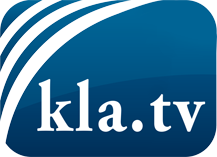 was die Medien nicht verschweigen sollten ...wenig Gehörtes vom Volk, für das Volk ...tägliche News ab 19:45 Uhr auf www.kla.tvDranbleiben lohnt sich!Kostenloses Abonnement mit wöchentlichen News per E-Mail erhalten Sie unter: www.kla.tv/aboSicherheitshinweis:Gegenstimmen werden leider immer weiter zensiert und unterdrückt. Solange wir nicht gemäß den Interessen und Ideologien der Systempresse berichten, müssen wir jederzeit damit rechnen, dass Vorwände gesucht werden, um Kla.TV zu sperren oder zu schaden.Vernetzen Sie sich darum heute noch internetunabhängig!
Klicken Sie hier: www.kla.tv/vernetzungLizenz:    Creative Commons-Lizenz mit Namensnennung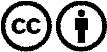 Verbreitung und Wiederaufbereitung ist mit Namensnennung erwünscht! Das Material darf jedoch nicht aus dem Kontext gerissen präsentiert werden. Mit öffentlichen Geldern (GEZ, Serafe, GIS, ...) finanzierte Institutionen ist die Verwendung ohne Rückfrage untersagt. Verstöße können strafrechtlich verfolgt werden.